Obrazac 2.Javni poziv za financiranje provedbe programa javnih potreba u sportu na području Općine Kloštar Podravski za 2020. godinuU P U T E  Z A  P R I J A V I T E L J EDatum raspisivanja natječaja18. ožujka 2020.Rok za dostavu prijava17. travnja 2020. do 13:00 satiu Općinu Kloštar Podravski, u zatvorenoj omotnici neovisno na koji način se dostavljaju (poštom ili osobno)OPIS STANJA Općina Kloštar Podravski posjeduje bogatu sportsku tradiciju, osobito kada su u pitanju programi treninga i natjecanja sportaša, sportske manifestacije, sport učenika i poticanje sportske rekreacije građana.Sport u Općini Kloštar Podravski je organiziran je kao:Sport učenika Sportske udruge Općine Kloštar PodravskiSportska rekreacija.Sport učenika provodi se u okviru redovnog programa rada kroz redovne nastavne i izvannastavne aktivnosti u Osnovnoj školi Kloštar Podravski te on kao takav, nije predmet ovog Javnog poziva.U Općini Kloštar Podravski djeluju osam sportskih udruga koje se bave nogometom, rukometom, motocrosom i ostalo. Osnovni cilj je promicanje i organizacija svih vidova sporta u Općini. Članica može postati svaka aktivna sportska udruga koja je registrirana na području Općine i koja kao osnovnu djelatnost ima registriranu sportsku djelatnost.Sportska rekreacija je primjerena svim kategorijama ljudi, a prema dobi populacije kojoj je namijenjena, smjernice djelovanja možemo podijeliti u tri skupine:djeca: svestrani razvoj psihofizičkih sposobnosti odrasli: održavanje i unapređenje općih i radnih sposobnosti starije osobe: održavanje i unapređenje općih i specifičnih sposobnosti Sportska rekreacija održava se pojedinačno ili grupno, organizirano u okviru djelovanja pojedinih udruga kao jedna od aktivnost a kojima to nije ni osnovna djelatnost niti jedna od registriranih djelatnosti.CILJEVI NATJEČAJA I PRIORITETI ZA DODJELU SREDSTAVA Natječajni postupak provodi se u skladu sa Zakonom o sportu (Narodne novine, broj 71/06, 124/10, 124/11, 86/12, 94/13, 88/15, 19/16. i 98/19), Zakonom o udrugama (Narodne novine, broj 74/14, 70/17. i 98/19), Uredbom o kriterijima, mjerilima i postupcima financiranja i ugovaranja programa i projekata od interesa za opće dobro koje provode udruge (Narodne novine, broj 26/15) i Pravilnikom o financiranju programa i projekata od interesa za opće dobro  koje provode udruge na području Općine Kloštar Podravski.Cilj Programa javnih potreba u sportu je ostvarenje programa sportskih udruga s područja Općine Kloštar Podravski a kojima će se postići ciljevi iz razvojnih dokumenata Općine Kloštar Podravski, opisani u točki 1.1. Uputa.Sredstva za (su)financiranje provedbe programa u sportu i rekreaciji osiguravaju se u Općinskom proračunu stavka 006/63-3881.Natječajni postupak provodi se u skladu sa standardima financiranja programa udruga iz javnih izvora propisanima Uredbom o kriterijima, mjerilima i postupcima financiranja i ugovaranja programa i projekata od interesa za opće dobro koje provode udruge (Narodne novine, broj 26/2015.).Opći cilj ovog javnog poziva je razvoj sporta u Općini i povećanje kvalitete života djece, mladeži te svih građana kroz provođenje sportskih programa treninga i natjecanja u sportskim klubovima Općine.Specifični cilj ovog javnog natječaja je razviti i provesti učinkovite i održive aktivnosti koje će pridonijeti razvoju sporta u cjelini i sportskih vještina, posebice djece i mlađih dobnih skupina, te razvijanju amaterskog sporta, odnosno rekreacije kao zdravog stila života za sve dobne skupine.Prioriteti za dodjelu sredstava su razne projektne aktivnosti kojima se unaprjeđuje kvaliteta života djece, mladeži i svih stanovnika Općine kroz provođenje sportskih i rekreacijskih aktivnosti, a koje su usmjerene na sljedeća prioritetna područja:Trening i natjecanja sportaša Sportske priredbe i manifestacije Sport za djecu i mlade Sport osoba sa invaliditetom Sportsko rekreacijske aktivnosti PLANIRANI IZNOSI I UKUPNA VRIJEDNOST NATJEČAJA Za sufinanciranje programa u okviru ovog Javnog natječaja za programe sportskih udruga, u proračunu Općine planirat će se financijska sredstva u ukupnom iznosu od 520.000,00 kuna.Ukupna planirana vrijednost natječaja može se mijenjati ovisno o visini stvarno raspoloživih odnosno uplaćenih sredstava.Najmanji iznos financijskih sredstava koji se može ugovoriti po pojedinom programu je 5.000,00 kuna.Najveći iznos financijskih sredstava koji se može ugovoriti po pojedinom programu je 80.000,00 kuna.Svaka udruga može prijaviti i ugovoriti jedan i/ili više program u okviru ovog Natječaja, na razdoblje provedbe do 12 mjeseci, u periodu od 1. 1. 2020. do 31. 12. 2020. godine.U sklopu planirane vrijednosti, Općina namjerava dodijeliti bespovratna sredstva za provedbu do 3 programa.FORMALNI UVJETI NATJEČAJA PRIJAVITELJI: TKO MOŽE PODNIJETI PRIJAVU? Prihvatljivi prijaviteljiPravo podnošenja prijave programa imaju sportske udruge čiji su ciljevi i djelatnosti usmjereni ka zadovoljenju javnih potreba stanovnika Općine Kloštar Podravski u području sporta, a kojima temeljna svrha nije stjecanje dobiti i čije aktivnosti se ne ocijene kao gospodarska djelatnost u sportu.Prijavitelji moraju zadovoljiti sljedeće uvjete:su upisani u Registar udruga, odnosno drugi odgovarajući registar i u Registar neprofitnih organizacija; su registrirani kao udruge, zaklade, ustanove ili druge pravne osobe čija temeljna svrha nije stjecanje dobiti (organizacije civilnoga društva ) su se svojim statutom opredijelili za obavljanje djelatnosti i aktivnosti koje su predmet financiranja i kojima promiču uvjerenja i ciljeve koji nisu u suprotnosti s Ustavom i zakonom; program/projekt/jednokratna aktivnost, koji prijave na javni natječaj/poziv Općine, bude ocijenjen kao značajan (kvalitetan, inovativan i koristan) za razvoj civilnoga društva i zadovoljenje javnih potreba Općina definiranih razvojnim i strateškim dokumentima, odnosno uvjetima svakog pojedinog natječaja/poziva; su uredno ispunili obveze iz svih prethodno sklopljenih ugovora o financiranju iz proračuna Općina i drugih javnih izvora; nemaju dugovanja s osnove plaćanja doprinosa za mirovinsko i zdravstveno osiguranje i plaćanje poreza te drugih davanja prema državnom proračunu i proračunu Općina; se protiv korisnika, odnosno osobe ovlaštene za zastupanje i voditelja programa/projekta ne vodi kazneni postupak i nije pravomoćno osuđen za prekršaje ili kaznena djela definirana Uredbom; općim aktom imaju uspostavljen model dobrog financijskog upravljanja i kontrola te način sprječavanja sukoba interesa pri raspolaganju javnim sredstvima; imaju utvrđen način javnog objavljivanja programskog i financijskog izvješća o radu za proteklu godinu (mrežne stranice udruge ili drugi prikladan način); imaju zadovoljavajuće organizacijske kapacitete i ljudske resurse za provedbu programa ili projekta, programa javnih potreba, javnih ovlasti, odnosno pružanje socijalnih usluga; uredno predaju sva izvješća Općini i drugim institucijama. Da bi prijava udruge mogla biti financirana u okviru Program javnih potreba u sportu predlagatelj mora podnijeti prijavu na posebnim obrascima koji se mogu preuzeti na mrežnim stranicama Općine Kloštar Podravski:Opisni obrazac za programe i projekte u sportu,(Obrazac 3.1.)Obrazac Proračuna programa i projekata u sportu. (Obrazac 3.2.) Kao prilog obrascu proračuna dostavljaju se dokumenti na osnovu kojih je isti utvrđen (ponude, izjave suradnika o cijeni koštanja njihovih usluga, procjene troškova i sl.)Obrazac 3.4. – Izjava o financiranju iz drugog izvoraObrazac 5.4. – Izjava o urednom ispunjavanju obveza iz prethodnog razdobljaUz gore navedene obrasce, prijavitelji su obvezni dostavi i sljedeću dokumentaciju:Preslika Rješenja iz Registra udruga Republike Hrvatske Ukoliko udruga nije ishodovala novo Rješenje Ureda državne uprave u Koprivničko-križevačkoj županiji, a uredno je predala zahtjev za upis promjena u Registru, potrebno je dostaviti dokaz o podnošenju zahtjeva Uvjerenje o nekažnjavanju odgovorne osobe udruge u izvorniku ili preslici, s tim da uvjerenje ne smije biti starije od šest mjeseci dana od dana objave natječaja,(iznimno prema Uputi)Potvrdu nadležne porezne uprave o nepostojanju duga prema državnom proračunu u izvorniku ili preslici, ne stariju od 30 dana od dana objave natječaja,(iznimno prema Uputi)Popis članova udruge Napomena: Iznimka za dokumente 3. i 4. odnosi se na programe/projekte čiji iznos sufinanciranja ne prelazi 5.000,00 kuna - u provjeri formalnih uvjeta neće se zahtijevati potvrda porezne uprave o urednom ispunjavanju obveza plaćanja doprinosa, poreza i drugih davanja, niti uvjerenje/potvrda nadležnog suda da se ne vodi postupak protiv osobe ovlaštene za zastupanje prijavitelja koja je potpisala prijavu i koja je ovlaštena potpisati ugovor o financiranju. Neprihvatljivi prijaviteljiPravo prijave na natječaj nemaju:ogranci, podružnice i slični ustrojbeni oblici udruga koji nisu registrirani sukladno Zakonu o sportu kao pravne osobe udruge koje nisu upisane u Registar neprofitnih organizacija, strukovne udruge čiji rad/djelatnost nije direktno ili indirektno vezana za sport, udruge koje su nenamjenski trošile prethodno dodijeljena sredstva iz Programa javnih potreba u sportu Općine Kloštar Podravski,udruge koje su u stečaju, udruge koje imaju dugovanja prema državnom proračunu, proračunu Općine Kloštar Podravski, udruge čiji je jedan od osnivača politička stranka. U okviru javnog natječaja moći će se financirati aktivnosti sportskih udruga koje spadaju u njihov redovan program rada u kalendarskoj godini kao i nefinancijska podrška udruzi.U čemu se sastoji nefinancijska podrška, prijavitelji upisuju u za to predviđene dijelove obrasca (korištenje prostorija bez naknade).2.2. TROŠKOVI KOJI ĆE SE FINANCIRATIPrihvatljivi izravni troškoviPod izravnim troškovima podrazumijevaju se troškovi koji su neposredno povezani uz provedbu pojedinih aktivnosti prijavljenog programaSredstvima Natječaja smiju se financirati samo stvarni i prihvatljivi troškovi nastali provođenjem programa. Prilikom procjene programa ocjenjivat će se potreba naznačenih troškova u odnosu na predviđene aktivnosti, kao i realnost visine navedenih troškova.Prihvatljivim troškovima podrazumijevaju se troškovi koji su neposredno povezani uz provedbu pojedinih aktivnosti predloženog programa ili projekta kao što su:troškovi najma dvorane, sportskih terena, sportskih objekata za održavanje treninga i natjecanja sportaša troškovi stručnog rada trenera i sportskih djelatnika za provođenje programa troškovi natjecanja – kotizacija, članarina, troškovi sudaca, troškovi delegata, troškovi službenih osoba na natjecanjima, troškovi prijevoza troškovi nabavke opreme nužne za provedbu projekta/programa koja mora biti specificirana po vrsti i iznosu grafičke usluge (grafička priprema, usluge tiskanja letaka, brošura, majica i sl. pri čemu treba navesti vrstu i namjenu usluge, količinu, jedinične cijene) usluge promidžbe (održavanje internetskih stranica, obavijesti u tiskovinama, promidžbeni materijal) izdaci za troškove plaća i naknada voditeljima programa ili projekta, izvoditeljima iz udruge i/ili vanjskim suradnicima koji sudjeluju u provedbi programa troškovi putovanja (troškovi prijevoza - priznaju se ako je putovanje potrebno za provedbu aktivnosti, a koristi se ekonomski najisplativija opcija) putni troškovi (putni nalozi) koji mogu biti isključivo u svrhu obavljanja osnovnih aktivnosti kluba knjigovodstvene (računovodstvene) usluge ostali troškovi koji su izravno vezani za provedbu aktivnosti programa ili projekta. Iz sredstava koja se traže za provedbu programa ne smije se isplaćivati regres ili druge slične naknade zaposlenicima i članovima prijavitelja.Prihvatljivi neizravni troškoviKorisniku sredstava može se odobriti  pokrivanje dijela neizravnih troškova kao što su:komunalne usluge (energija, voda, smeće i sl.), uredski materijal, sitan inventar, telefon, pošta i internet, reprezentacija (sendviči i sl., voda i drugo bezalkoholno piće koje je neophodno za provedbu aktivnosti). Neprihvatljivi troškoviIz sredstava se ne smiju isplaćivati dugovi prijavitelja i troškovi kamata, kao ni aktivnosti koje spadaju u redovitu djelatnost prijavitelja (primjerice troškovi održavanja skupštine, upravnoga odbora i slično).Također, neprihvatljivi troškovi su:kazne koje se ne odnose na kazne iz sportskih susreta u području natjecateljskog sporta, financijske globe i troškovi sudskih sporova doprinosi za dobrovoljna zdravstvena ili mirovinska osiguranja koja nisu obvezna prema nacionalnom zakonodavstvu plaćanje neoporezivih bonusa zaposlenima bankovne pristojbe za otvaranje, naknade za financijske transfere i druge pristojbe u potpunosti financijske prirode troškovi koji su već bili financirani iz javnih izvora odnosno troškovi koji se u razdoblju provedbe projekta/programa financiraju iz drugih izvora kupnja rabljene opreme, strojeva i namještaja kupovina zemljišta ili građevina doprinosi u naravi: nefinancijski doprinosi (robe ili usluge) od trećih strana koji ne obuhvaćaju izdatke za Korisnika donacije u dobrotvorne svrhe zajmovi drugim organizacijama ili pojedincima ulaganja u kapital ili kreditna ulaganja, jamstveni fondovi putni nalozi igračima koji nisu povezani s osnovnom djelatnošću kluba (sastanci, seminari i sl.) drugi troškovi koji nisu u neposrednoj povezanosti sa sadržajem i ciljevima projekta. 3. NAČIN PRIJAVEZa prijavu na Natječaj prijavitelji moraju popuniti propisane natječajne obrasce i dostaviti svu potrebnu dokumentaciju navedenu u Uputama. Obrasci se mogu popunjavati elektronski ili rukom, moraju biti potpisani  od ovlaštene osobe i ovjereni pečatom udruge.          Obvezne obrasce i propisanu dokumentaciju potrebno je dostaviti u papirnatom obliku.  Navedenu tiskanu natječajnu dokumentaciju potrebno je dostaviti u zatvorenoj omotnici, poštom na adresu:OPĆINA KLOŠTAR PODRAVSKI Kralja Tomislava 2, 48362 Kloštar Podravski„Javni natječaj za financiranje programa udruga u sportu – NE OTVARAJ“ili osobno u  Općine Kloštar Podravski (radnim danom od 7,00 do 15,00 sati).3.1.DATUM OBJAVE NATJEČAJA I ROK ZA PODNOŠENJE PRIJAVENatječaj je otvoren danom objave na internetskim stranicama Općine Kloštar Podravski od 18. ožujka 2020. godine.Rok za prijavu na Natječaj je 17. travnja 2020. godine do 13 sati. Sve prijave poslane nakon navedenog roka neće biti uzete u razmatranje.U slučaju da je prijava dostavljena osobno u pisarnicu, prijavitelju će biti izdana potvrda o točnom vremenu prijma pošiljke. Ako je prijava dostavljena poštom, vrijedit će datum koji je pečatom naznačen na omotnici.Obrasci za prijavu zajedno s detaljnim uputama za prijavljivanje nalaze se na internetskim stranicama Općine Kloštar Podravski.Sva pitanja vezana uz Javni poziv mogu se postaviti telefonom na broj 048/816-066. 4. PROCJENA PRIJAVA I DONOŠENJE ODLUKE O DODJELI SREDSTAVAProcjenu prijavljenih programa provodi POVJERENSTVO.4.1. POSTUPAK ADMINISTRATIVNE PROVJEREDavatelj financijskih sredstava ustrojava Povjerenstvo za provjeru ispunjavanja formalnih uvjeta natječaja koje utvrđuje:je li prijava dostavljena u zadanome roku,je li zatraženi iznos sredstava unutar financijskih pragova postavljenih u natječaju, je lokacija provedbe projekta na području Općine,jesu li prijavitelj i partner prihvatljivi sukladno uputama za prijavitelje natječaja,jesu li dostavljeni, potpisani i ovjereni svi obvezni obrasci ijesu li ispunjeni drugi formalni uvjeti natječaja. Sve se prijave urudžbiraju po redu zaprimanja, a osoba zadužena za praćenje prijava na vodi posebnu evidenciju. Članice/članove Povjerenstva imenuje općinski načelnik Općine Kloštar Podravski.Članice/članovi Povjerenstva prije početka rada u Povjerenstvu ne smiju biti u sukobu interesa, o čemu moraju potpisati posebnu izjavu. Svaka/svaki članica/član Povjerenstva potpisom dokazuje točnost utvrđenoga te da je dokumentacija pregledana.Prijave programa koje ne udovoljavaju uvjetima Javnog poziva (zakašnjele prijave, prijave koje ne sadrže svu pozivom propisanu, potpisanu i ovjerenu dokumentaciju ili prijava podnesena na neki drugi način odnosno suprotno uvjetima iz poziva, neće se razmatrati, o čemu će prijavitelji biti obaviješteni pisanom obavijesti u roku od osam (8) dana s naznakom razloga zbog kojih prijava ne zadovoljava propisane uvjete poziva.Nakon provjere svih pristiglih i zaprimljenih prijava u odnosu na formalne uvjete poziva Povjerenstvo izrađuje popis svih prijavitelja koji su zadovoljili formalne uvjete, čije se prijave stoga upućuju na procjenu kvalitete, kao i popis svih prijavitelja koji nisu zadovoljili formalne uvjete Natječaja.Prijavitelji koji nisu zadovoljili propisane uvjete Poziva mogu uložiti prigovor  općinskom načelniku u roku od osam (8) dana od primitka obavijesti. O prigovoru odlučuje općinski načelnik u roku od 8 dana od dana zaprimanja prigovora. 4.2. POSTUPAK OCJENE KVALITETE PROGRAMA I ROKOVI ZA PODNOŠENJE PRIGOVORAPovjerenstvo za stručno ocjenjivanje pristiglih projekata i programa daje ocjenu kvalitete programa i prijedlog za financijsku potporu (OBRAZAC za procjenu kvalitete/vrijednosti projekta – Obrazac 4)).Razmatraju se samo oni programi koji su udovoljili propisanim uvjetima poziva.4.3. OCJENA PRIJAVA KOJE SU ZADOVOLJILE PROPISANE UVJETE NATJEČAJASvaka pristigla i zaprimljena prijava ocjenjuje se temeljem kriterija navedenih u Obrascu za ocjenu programa.OBAVIJEST O DONESENOJ ODLUCI I DODJELI FINANCIJSKIH SREDSTAVA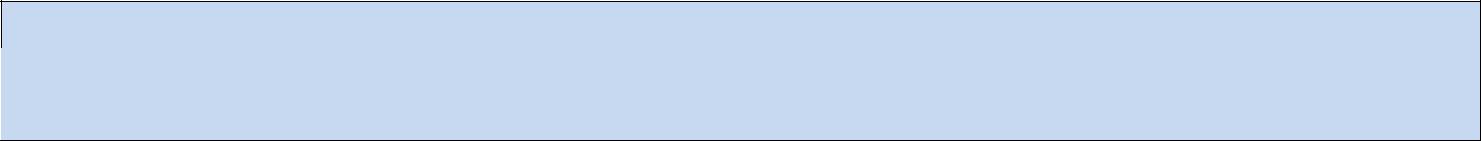 Svi prijavitelji čije su prijave ušle u postupak ocjene, biti će obaviješteni o donesenoj odluci o dodjeli financijskih sredstava programima u sklopu poziva.Podnositelj prijave programa koji nije prihvaćen ima pravo prigovora na postupak odabira projekata i programa, kojeg podnosi pisanim putem načelniku u roku od osam (8) dana od dana zaprimanja pisanog obrazloženja iz stavka 1. ovog članka.Prije konačnog potpisivanja ugovora s korisnikom sredstava, a temeljem procjene Povjerenstva, davatelj može tražiti reviziju obrasca proračuna kako bi procijenjeni troškovi odgovarali realnim troškovima u odnosu na predložene aktivnosti.Podnositelji prijava kojima nije odobreno financiranje projekata i programa zbog niskog broja bodova imaju pravo uvida u konačni broj bodova, uz pravo Općine na zaštitu tajnosti podataka o osobama koji su stručno vrednovali projekt i program..Općina će ukupna sredstva za financiranje programa sportskih udruga dodijeljenih po ovom Javnom pozivu, sportskih udruga Općine, sukladno Zakonu o sportu, prema dogovorenoj dinamici. Ugovor o financiranju odobrenih programa se zaključuje između općine i korisnika.5. POPIS NATJEČAJNE DOKUMENTACIJEJavni poziv Upute za prijavitelje Opisni obrazac  (Obrazac 3.1.)Obrazac proračuna (Obrazac 3.2.)Obrazac za ocjenu vrijednosti programa (Obrazac 4.)Obrazac ugovora (Obrazac 5.1.)Obrazac za opisni izvještaj (Obrazac 5.2.)Obrazac za financijski izvještaj (Obrazac 5.3.)Obrazac izjave o urednom ispunjavanju obveza (Obrazac 5.4.)Popis priloga koje je potrebno priložiti uz prijavu (Obrazac 6)